Rosendale Fifth Grade School Supply List 4  sturdy 2-pocket folders (Hughes needs 5)– It’s best if they are different colors or designs1 spiral notebook for math (100 plus sheets is ideal)2 composition notebooks - (Hughes needs 3) You may want them to have different colors or designsLabel one Science/Social Studies and one ELArulercolored pencils -24 count is ideal. Please sharpen before bringing to school.             small personal pencil sharpener with shavings catcher (not electric)sharpened pencils – 12-24 pencil case or large Ziploc bag1-2 highlighters 2 very fine, slim pointed black permanent markers (ie. Sharpie)4 pads 3” Post-It type notes -NOT Super Sticky, please (pop up is OK)1 -2 rolls clear tape (like Scotch)2-4 glue sticksWired ear buds or headphones to keep with your school issued Chromebook3 x 5 index cards (Hughes only)Optional: clipboard (Beckert needs), markers, scissors, pencil top or other erasers, 1 container of baby wipes or surface wipes, 2 boxes of tissues to contribute to class supplyPlease put your name on folders, and notebooks, and put pencils, colored pencils, Sharpies,  etc. in the pencil case. The Post-It notes, glue sticks, and tape will be community supplies and handed out as needed.Financial assistance in providing supplies or meeting these costs may be availableby contacting Rosendale’s Principal, Mrs. Jones.Enjoy your summer! We’ll see you in September.Mrs. Beckert, Mr. Hughes, and Mrs.Stapleton    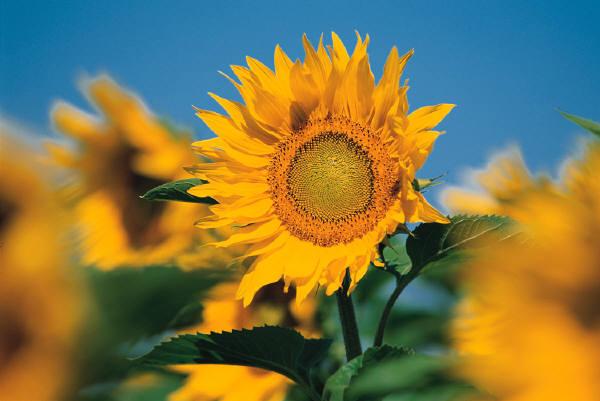 